菓子パン	（ブリオッシュ）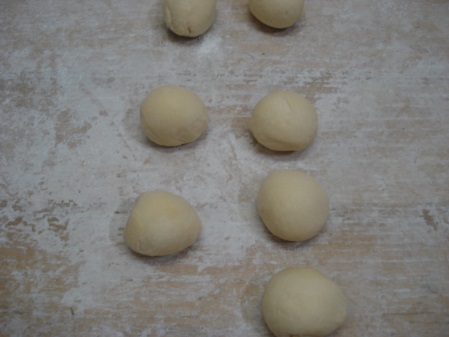 ブリオッシュは、牛乳、バター、卵が豊富に入ります。ミラベルのブリオッシュは、牛乳と卵を水の代わりに使用します。牛乳を使用せず、卵でミキシングするブリオッシュが一般的です。しかし卵の卵白の成分によりパサついた食感のパンになります。柔らかなパンにするために牛乳を使用しております。また、バターの量を２０％など少なくすると、口どけがその分悪くなります。ダイエットと思わずに、ここは、チッチなブリオッシュを作ってみましょう。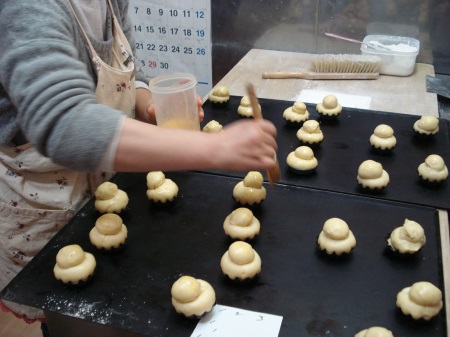 砂糖が８％を超えているため、耐糖性のインスタントイーストが適しております。分割・丸め　フルーツのブリオッシュ　５０ｇ○×５　　　　　ブリオッシュ　ア　テット４０ｇ×4個ベンチタイムはバターが豊富なので冷蔵で行います。％100強力粉16砂糖2.2塩20卵45牛乳（25～30℃）2インスタントイースト10酵母30バター226.2合計ミキシング混ぜる混ぜる混ぜる捏ねる捏ねる捏ねるバター投入バター投入バター投入捏ねる捏ねる捏ねるミキサー１速3分3分３速３分３分１速１速１分３速３速３分手ごねボール５分５分テーブル１０分１０分ボールボール１分テーブルテーブル5分工程表１次発酵１次発酵ベンチタイムベンチタイムベンチタイム２次発酵２次発酵焼成焼成焼成常温発酵１時間半１時間半１０～２０分１０～２０分１０～２０分１時間半１時間半200℃200℃200℃低温長時間３時間～2日間３時間～2日間30分30分30分２時間２時間10分10分10分